American Society of Civil Engineers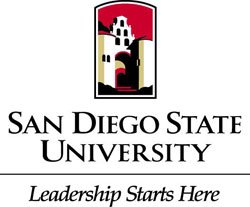 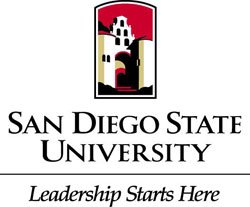 Student ChapterGeneral Body Meeting Location: Pride Suite Aztec Student UnionDate: September 29, 2015Call to OrderRecapASCE Golf TournamentSoftball TournamentMembership Today is the deadlineSubmit to Daniel WarstadtContact Information: 858-382-9058; dbwarstadt@gmail.com Benefits Exclusive information workshops events conference banquet Civil Engineering NewsXpress WestCalifornia Recycled Water ProjectUpcoming EventsSteel Bridge Fundraiser at Woodstock’s Wednesday @6-10 p.m.ASCE SDSU Tailgate October 3rd  @4:30YMF Sights & Sips Sunset Bay CruiseGuest SpeakerCarlos MendozaWater ResourcesCIV E EthicsResponsibility to societyDefine Your WhyAdjournmentThank you